ACH Payment Authorization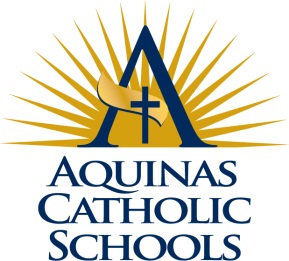 Blessed Sacrament Elementary SchoolACH Authorization for your child(ren) at Blessed Sacrament Elementary School for the following:___ *Blessed Sacrament Aftercare 2:50 p.m.-5:30 pm. (Your signature above gives ACS permission to pull the amount due on your statement for your child(ren) at Blessed Sacramentl School.  The amount will be taken for your ACH every other Thursday.)*ACH is required for all families who choose to use Aftercare at Blessed Sacrament School for the 2023-2024 school year.This institution is an equal opportunity provider